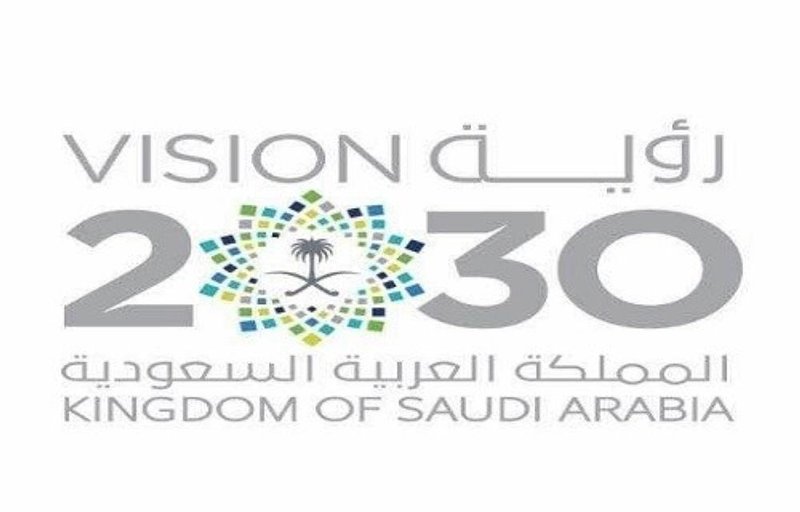 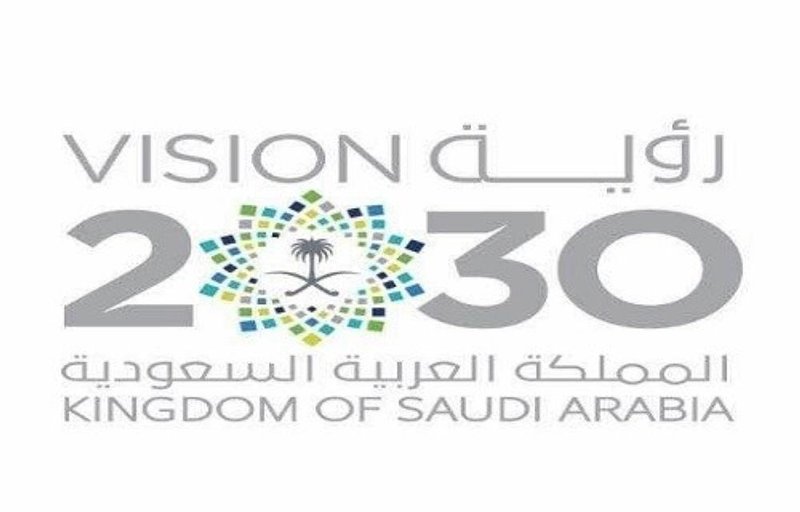 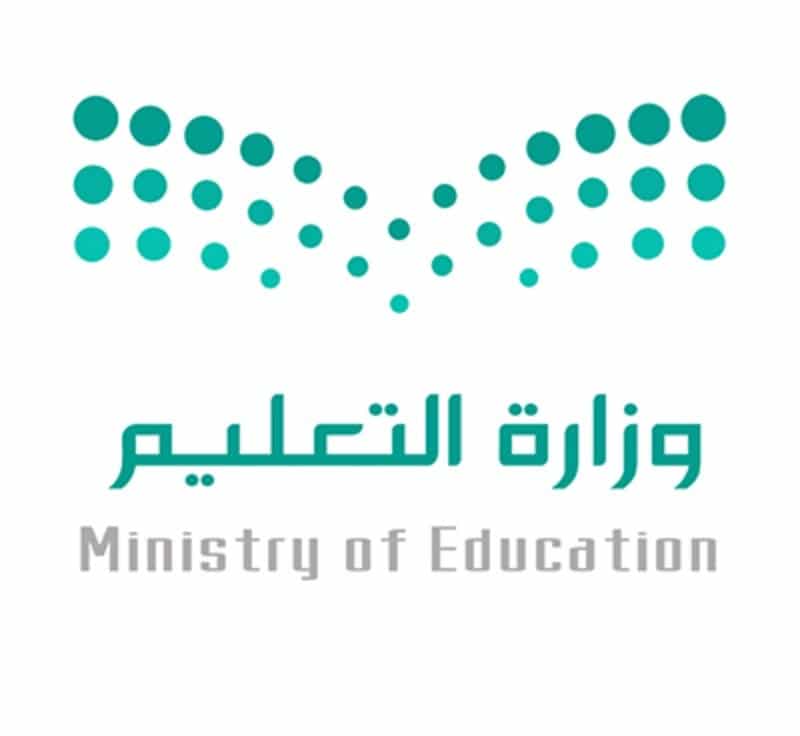 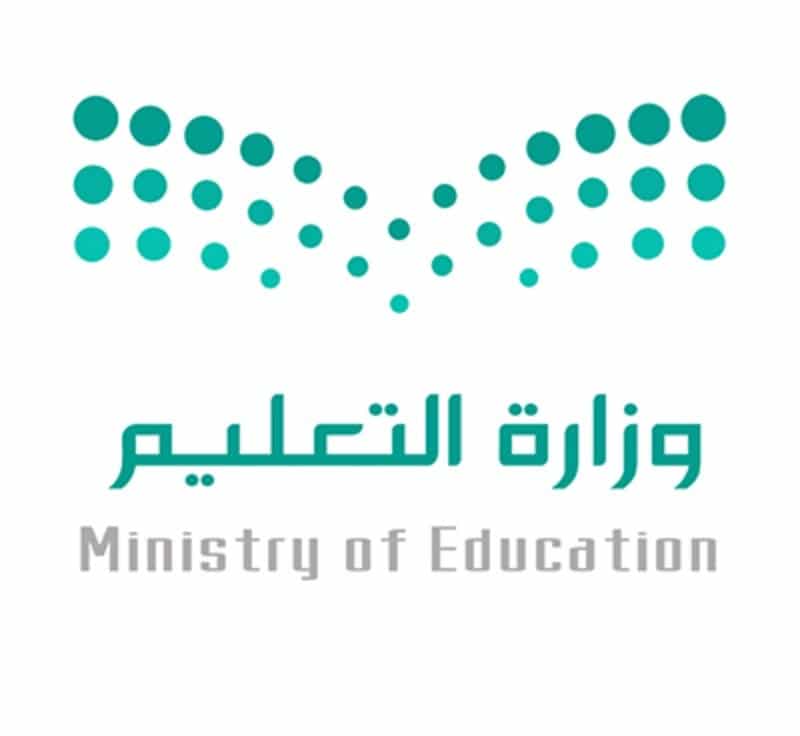   السؤال الأول: أختر الإجابة الصحيحة فيما يلي: 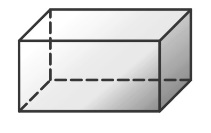   ١ - ما عدد أوجه المجسم ادناه؟                   ٦                                            ٥                                        ٤                                         ٣  ٢ - يتكون .................. من شكلين بسيطين او أكثر:                                                                الشكل المركب                             المجسم                                    الأسطوانة                               المساحة  ٣ -  تسمى مجموعة قيم المدخلات ...........              المدى                                       المجال                                    الحدود                                   القاعدة    ٤ - تبسيط العبارة التالية :   ٣هـ   +   ٦ هـ ‌ = ....               9 هـ                                       ٧ هـ                                       8 هـ                                  ٥ هـ  ٥ - حل المعادلة التالية    2 جـ   + 18   = 30        هو  :             6                                                4                                         8                                       ٢  ٦ -  أستعمل خاصية التوزيع لكتابة العبارة التالية  :     ٨ (   س  -   ٢ )  =       ٨ س  - 16                                  ٨ س  -  ١٠                         ٨ س - 12                           ٨ س + ١٦   ٧ - هو مجسم قاعدته الوحيدة مضلع واوجهه مثلثات:               الهرم                                    الأسطوانة                                     المنشور                                 المخروط   ٨ -  اكتب متباينة للجملة التالية ، لا تقل التكلفة عن  ٥٠  ريالا:                جـ   ≥ ٥٠                                جـ  < ٥٠                              جـ  > ٥٠                             جـ  ≤ ٥٠  ٩ -   أوجد أساس المتتابعة الحسابية التالية:   ١٤ ، ١٢ ، ١٠ ، ٨ ، ٦ .....             -٣                                             -2                                        -4                                      -١  ١٠ -  تسمى المعادلة التي تمثل حلولها بيانيا بخط مستقيم:           زوج مرتب                                  دالة خطية                                 مستوى احداثي                        القاعدةالسؤال الثاني: ضع علامة (  √ )  وعلامة ( × )  أمام العبارات التالية: 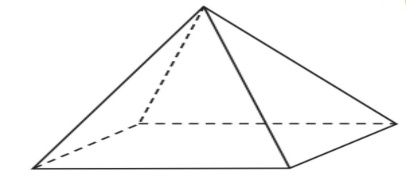 -  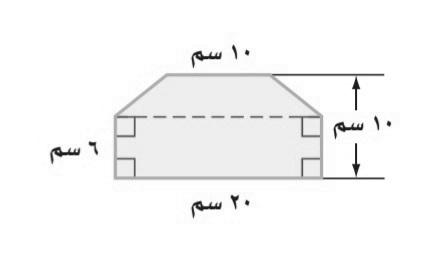                                        ٢ درجتان                                                   2 درجتان 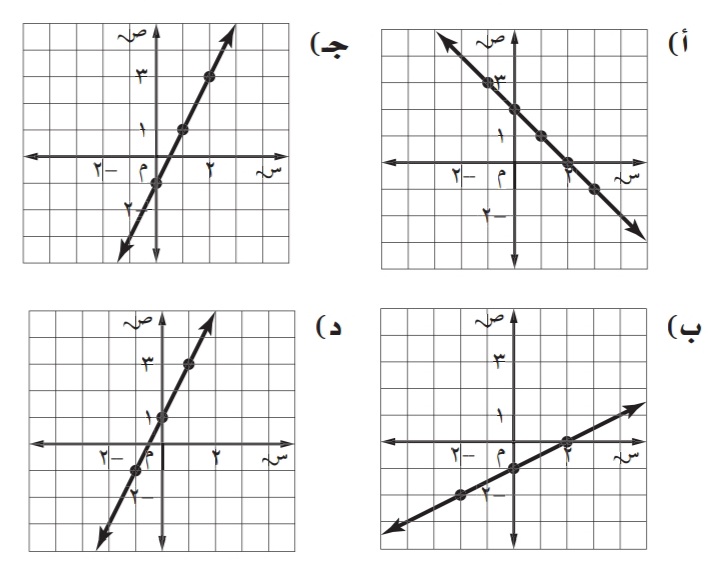 اذا كان مساحة قاعدة منشور رباعي 20سم2 وارتفاعه 5سم فان حجمه 100سم3         (          )المتتابعة هي مجموعة مرتبة من الاعداد يسمى كل عدد فيها حدا                                 (          )اذا كان مساحة قاعدة هرم رباعي  15م3 وارتفاعه 10م فان حجمه 50م3                   (          ) اذا كان مساحة قاعدة مخروط 30سم2 وارتفاعه 5سم فان حجمه يساوي 50سم3          (          )حل المعادلة 5 س = 20 هو س = 4                                                                            (          )          نكتب الجملة ( أقل من ثلاثة أمثال عدد بمقدار ثمانية يساوي -23 ) بمعادلة : 3 ن – 8 = -23    (          )                                   المتتابعة الحسابية هي متتابعة يكون الفرق بين أي حدين متتالين فيها ثابتا .                         (          )                                   اذا كانت الدالة د (س) = 2 س + 3 فان قيمة د (2) = 7                                                   (          )      